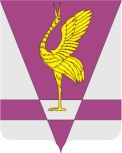 В соответствии с Законом Красноярского края от 24.04.2008 N 5-1565 «Об особенностях правового регулирования муниципальной службы в Красноярском крае», постановлением Совета администрации Красноярского края от 29.12.2007 № 512-п «О нормативах формирования расходов на оплату труда депутатов, выборных должностных лиц местного самоуправления, осуществляющих свои полномочия на постоянной основе, лиц, замещающих иные муниципальные должности, и муниципальных служащих», статьей 23 Устава Ужурского района Красноярского края, Ужурский районный Совет депутатов РЕШИЛ:1. Внести в Положение о системе оплаты труда муниципальных служащих муниципального образования Ужурский район, утвержденное решением Ужурского районного Совета депутатов от 15.12.2010 № 11-86р следующие изменения:1.1. Пункт 4.7 Положения исключить.1.2. Пункт 5.2 Положения исключить.2. Приложение № 2 к решению изложить в редакции согласно приложению.3.  Настоящее решение вступает в силу на следующий день после официального опубликования (обнародования) в специальном выпуске газеты «Сибирский хлебороб».Приложение к решению Ужурского районного Совета депутатовот 09.11.2021 № 15-94рПРЕДЕЛЬНЫЕ ЗНАЧЕНИЯ РАЗМЕРОВ ДОЛЖНОСТНЫХ ОКЛАДОВ МУНИЦИПАЛЬНЫХ СЛУЖАЩИХКРАСНОЯРСКИЙ КРАЙУЖУРСКИЙ РАЙОННЫЙ СОВЕТДЕПУТАТОВРЕШЕНИЕКРАСНОЯРСКИЙ КРАЙУЖУРСКИЙ РАЙОННЫЙ СОВЕТДЕПУТАТОВРЕШЕНИЕКРАСНОЯРСКИЙ КРАЙУЖУРСКИЙ РАЙОННЫЙ СОВЕТДЕПУТАТОВРЕШЕНИЕ09.11.2021г. Ужур№ 15-94рО внесении изменений в решение Ужурского районного Совета депутатов от 15.12.2010 № 11-86р «Об утверждении Положения о системе оплаты труда муниципальных служащих муниципального образования Ужурский район»О внесении изменений в решение Ужурского районного Совета депутатов от 15.12.2010 № 11-86р «Об утверждении Положения о системе оплаты труда муниципальных служащих муниципального образования Ужурский район»О внесении изменений в решение Ужурского районного Совета депутатов от 15.12.2010 № 11-86р «Об утверждении Положения о системе оплаты труда муниципальных служащих муниципального образования Ужурский район»Председатель Ужурского районного Совета депутатов_______________(Агламзянов А.С.)Глава Ужурского района _________________(Зарецкий К.Н.)Наименование должностиIVГлава (руководитель) местной администрации12564Первый заместитель главы муниципального образования11260Первый заместитель главы (руководителя) местной администрации11260Заместитель главы муниципального образования9980Заместитель главы (руководителя) местной администрации9980Руководитель структурного подразделения местной администрации8677Руководитель отраслевого (функционального) или территориального органа8677Заместитель руководителя структурного подразделения местной администрации7806Заместитель руководителя отраслевого (функционального) или территориального органа7806Начальник отдела7369Заместитель начальника отдела6994Консультант-юрист6994Советник главы муниципального образования7369Консультант6527Инспектор6067Контролер-ревизор6067Муниципальный инспектор6067Главный специалист6067Ведущий специалист5630Обеспечивающие специалистыЗаведующий отделом7369Главный бухгалтер6067Системный администратор (администратор баз данных)5455Заместитель главного бухгалтера5455Бухгалтер5106Специалист 1-й категории4759Специалист 2-й категории3891Секретарь руководителя3891